Information for reviewersThis form is to facilitate the preparation of a concise assessment report regarding an article submitted for publication in the “Turyzm/Tourism” journal. The reviewer’s comments and suggestions should be useful for both the editor and the author.  Please remember that not all the questions may apply to the reviewed article (in which case, they should be simply ignored)The review form consists of three parts. Part I includes questions constituting the general assessment of the article, part II contains detailed comments and suggestions for the author, while part III is the final recommendation for the editors.The reviewers are obliged to keep the manuscript which they are reviewing confidential . The review must be double-blind. If you suspect who the author of the article is or see any conflict of interest, please inform the Editor about this fact immediately. I. GENERAL ASSESSMENT OF AN ARTICLE (from 1 = very poor to 5 = very good)II. DETAILED ARTICLE ASSESSMENTSmall corrections (if needed, please add more rows to the table or attach a file with comments in the text). III. FINAL RECOMMENDATION (mark the selected recommendation with “x)………………………………………………………………………………………………………………………………………………………………………………………….For the Editors only:The Editors of „Turyzm/Tourism”are very grateful for preparing the review, devoting your time to us and sharing your knowledge. 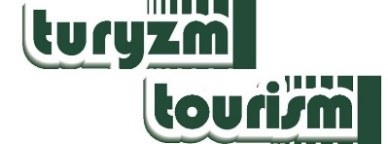 Article reviewTitle:Question12345Are the issues presented in the article scientifically relevant?Does the article contribute new content to the literature on the subject?Does the content of the article correspond to its title?Is the abstract appropriate (including the objectives, methods and results)?Do the key words refer to the content of the article?Is the article clear, coherent and logical?Have the purpose of the article been clearly defined and achieved?Are the research and analytical methods used in the work appropriate?Has the article been sufficiently documented?Do the conclusions follow the content of the article?Are the tables and graphs properly constructed and clear?Have the references quoted in the article been chosen appropriately?AspectReviewer’s detailed comments/recommendations for the author Author’s responseThe subject of the arti-cle / research problemArticle objective /research approachSource materials / lite-rature on the subjectResearch methodsResearch results analysisFactual value of the discussionAccuracy of conclusionsAdditional comments (please point out both, the strengths and weaknesses of the article)Author’s responsePage/lineTextComments/suggested changesAuthor’s responseAcceptThe article can be published in the version proposed by the authors.Minor revisionThe article can be published after considering the reviewer’s comments.Major revisionThe article can be published only after introducing substantial changes suggested by the reviewer and after a repeated review.RejectThe article cannot be published in the version proposed by the authors.Would you like to have this article proofread again after the author’s corrections?YesNoWould you like to have this article proofread again after the author’s corrections?Additional, confidential comments: